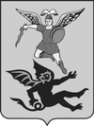 МУНИЦИПАЛЬНОЕ ОБРАЗОВАНИЕ «ГОРОД АРХАНГЕЛЬСК»КОНТРОЛЬНО-СЧЕТНАЯ ПАЛАТА МУНИЦИПАЛЬНОГО ОБРАЗОВАНИЯ«ГОРОД АРХАНГЕЛЬСК»163000, Архангельская область, г. Архангельск, пл. В.И. Ленина, д.5, тел./факс:606-782Информация о ходе исполнения бюджета муниципального образования «Город Архангельск» за 9 месяцев 2019 года24 декабря 2019 года 	                                                                                          г. Архангельск    	    	Информация о ходе исполнения бюджета муниципального образования «Город Архангельск» (далее – городской бюджет) за 9 месяцев 2019 года подготовлена в соответствии со статьей 268.1 Бюджетного кодекса РФ, пунктом 9 части 2 статьи 9 Федерального закона от 07.02.2011 № 6-ФЗ «Об общих принципах организации и деятельности контрольно-счетных органов субъектов Российской Федерации и муниципальных образований», пунктом 9 части 1 статьи 8 Положения о контрольно-счетной палате муниципального образования «Город Архангельск», утвержденного решением Архангельской городской Думы от 25.04.2012 № 420, на основании Плана деятельности контрольно-счетной палаты муниципального образования «Город Архангельск» на 2019 год, утвержденного распоряжением контрольно-счетной палаты муниципального образования «Город Архангельск» от 28.12.2018 № 55р, распоряжения контрольно-счетной палаты муниципального образования «Город Архангельск» от 05.11.2019 № 58р.Информация о ходе исполнения городского бюджета подготовлена на основании копии отчета об исполнении городского бюджета за 9 месяцев 2019 года (отчет утвержден постановлением Администрации муниципального образования «Город Архангельск» (далее – Администрация МО «Город Архангельск») от 24.10.2019 № 1694 «Об исполнении городского бюджета за 9 месяцев 2019 года» (далее – Отчет)), направленного в адрес контрольно-счетной палаты муниципального образования «Город Архангельск» письмом от 28.10.2019 №03-15/1805, информации Управления Федерального казначейства по Архангельской области и Ненецкому автономному округу (исх. № 24-36-18/36-27 от 11.11.2019).Общие положенияПредставленный Отчет составлен в соответствии с Положением о составлении и утверждении отчета об исполнении городского бюджета за 1 квартал, полугодие и девять месяцев текущего финансового года, утвержденного распоряжением Администрации МО «Город Архангельск» от 30.03.2016 № 744р.Городской бюджет на 2019 год утвержден решением Архангельской городской Думы от 13.12.2018 № 56 «О городском бюджете на 2019 год и на плановый период 2020 и 2021 годов» с общим объемом доходов городского бюджета в сумме 8 975 541,2 тыс.руб.,  общим объемом расходов городского бюджета в сумме 9 113 241,2 тыс.руб., дефицитом городского бюджета в сумме 137 700,0 тыс.руб.Первоначально утвержденные решением Архангельской городской Думы основные показатели городского бюджета в отчетном периоде изменились три раза (решения Архангельской городской Думы от 20.03.2019 № 90, от 29.05.2019 № 116 и от 25.09.2019       № 152), в результате которых на 2019 год:- прогнозируемый объем доходов увеличился на 437 088,9 тыс.руб. или на 4,6%;- объем расходов увеличен на 500 605,9 тыс.руб. или на 5,2%;- дефицит городского бюджета увеличен на 63 517,0 тыс.руб. (таблица № 1).Таблица № 1Общий объем доходов городского бюджета на 2019 год увеличен на 437 088,9 тыс.руб. за счет следующих поступлений:- прочих поступлений от использования имущества, находящегося в собственности городских округов, в сумме 243 543,3 тыс.руб. в связи с получением концессионной платы по концессионному соглашению от 09.10.2018 в отношении отдельных объектов централизованных систем водоснабжения и водоотведения, принадлежащих на праве собственности муниципальному образованию «Город Архангельск»;- прочих неналоговых доходов в сумме 49 263,5 тыс.руб. за счет увеличения поступлений от платы по договорам на установку и эксплуатацию рекламных конструкций на территории муниципального образования «Город Архангельск», а также платы за право заключения указанных договоров в связи с увеличением количества договоров заключенных по результатам состоявшихся торгов;- доходов от возврата иными организациями остатков субсидий прошлых лет в сумме    99 664,0 тыс.руб., из них от возврата муниципальным унитарным предприятием «Горсвет» муниципального образования «Город Архангельск» неиспользованного в 2018 году остатка субсидии, предоставленной из городского бюджета на осуществление капитальных вложений в объекты капитального строительства муниципальной собственности муниципального образования «Город Архангельск», в сумме 67 100,0 тыс.руб. и возврата муниципальным унитарным предприятием «Архкомхоз» муниципального образования «Город Архангельск» полученного из федерального бюджета НДС по предоставленным из городского бюджета субсидиям на возмещение затрат, связанных с выполнением работ по содержанию и ремонту мостов и путепроводов, а также затрат по обеспечению их транспортной безопасности и субсидиям на возмещение затрат, связанных с выполнением работ по содержанию и ремонту сетей дренажно-ливневой канализации и дренажных насосных станций, за период 2015-2017 годов на сумму 32 564,0 тыс.руб.;- поступлений межбюджетных трансфертов на основании уведомлений о бюджетных ассигнованиях из областного бюджета в сумме 44 618,1 тыс.руб.Информация об исполнении городского бюджета за 9 месяцев 2019 года приведена в таблице № 2.Таблица № 2По состоянию на 01 октября 2019 года показатель уточненного прогноза доходов городского бюджета составил 11 086 424,6 тыс.руб., показатель уточненной сводной бюджетной росписи – 11 288 217,2  тыс.руб., показатель уточненного прогноза источников финансирования дефицита городского бюджета – 201 792,6 тыс.руб. По итогам исполнения городского бюджета за 9 месяцев 2019 года получены доходы в сумме 7 033 985,3 тыс.руб. или 63,4% уточненного прогноза доходов городского бюджета (74,7 % утвержденных  бюджетных назначений), расходы составили 6 756 233,7 тыс.руб. или 59,9% уточненной сводной бюджетной росписи (70,2% утвержденных бюджетных назначений), профицит городского бюджета составил 277 751,6 тыс.руб.За 9 месяцев 2019 года по сравнению с аналогичным периодом 2018 года исполнение  городского бюджета по доходам увеличилось на 892 223,3 тыс.руб. (или на 14,5%), по сравнению с аналогичным периодом 2017 года - на 1 606 079,7 тыс.руб. (или 29,6%) по расходам – увеличилось на 501 820,4 тыс.руб. (или на 8,0%) и на  1 540 118,0 тыс.руб. (или на 29,5%) соответственно. Таблица № 3Доходы городского бюджетаЗа 9 месяцев 2019 года исполнение городского бюджета по видам доходов составило по налоговым доходам – 2 795 015,3 тыс.руб. или 69,1% уточненного показателя налоговых доходов городского бюджета за 9 месяцев 2019 года, по неналоговым доходам – 818 624,6 тыс.руб. или 87,1%, по безвозмездным поступлениям – 3 420 345,4 тыс.руб. или 56,0% (таблица № 4).Соотношение налоговых и неналоговых доходов и безвозмездных поступлений к общей сумме исполнения по доходам за 9 месяцев 2019 года составило 51,4% и 48,6% соответственно.                                                                                                                                                                                               Таблица № 4Поступления налоговых и неналоговых доходов городского бюджета за 9 месяцев 2019 года составили 3 613 639,9 тыс.руб. или 72,5% уточненного прогноза доходов городского бюджета. По сравнению с аналогичным периодом прошлого года налоговые и неналоговые доходы увеличились на 368 423,3 тыс.руб. или на 11,4% в основном за счет увеличения поступлений по налогу на доходы физических лиц, поступлений платы по концессионному соглашению и доходов от платы за право заключения договоров с участниками аукционов и платы за установку и размещение рекламных конструкций.Исполнение городского бюджета по налоговым доходам за 9 месяцев 2019 года составило 2 795 015,3 тыс.руб. или 69,1% уточненного прогноза доходов городского бюджета, что больше на 114 555,7 тыс.руб. или на 4,3% по сравнению с аналогичным периодом прошлого года (таблица № 5).Таблица № 5По итогам 9 месяцев 2019 года в структуре налоговых доходов наибольший удельный вес занимают налоги на прибыль, доходы (2 161 875,2 тыс.руб. или 77,3%) и налоги на совокупный доход (405 688,7 тыс.руб. или 14,5%). Поступление от налога на доходы физических лиц за 9 месяцев 2019 года составило 2 161 875,2  тыс.руб. или 68,7% уточненного прогноза доходов городского бюджета. По сравнению с аналогичным периодом прошлого года поступления от налога на доходы физических лиц увеличились на 59 490,4 тыс.руб. или 2,8%. Согласно пояснительной записке к Отчету увеличение произошло в основном за счет роста фонда оплаты труда.Поступление налогов на совокупный доход за 9 месяцев 2019 года составило 405 688,7 тыс.руб. или 78,6% к уточненным прогнозным показателям. По сравнению с аналогичным периодом прошлого года поступления по данному источнику увеличились на 27 276,7 тыс.руб. или на 7,2% в основном за счет увеличения поступлений по единому налогу на вмененный доход для отдельных видов деятельности на сумму 35 804,2 тыс. руб. или на 13,6%. Согласно пояснительной записке к Отчету рост поступлений по единому налогу на вмененный доход для отдельных видов деятельности произошел в связи с установлением с 01.01.2019 года коэффициента-дефлятора К1 и изменением корректирующего коэффициента базовой доходности К2.Поступление налогов на товары (работы, услуги), реализуемые на территории Российской Федерации (акцизов по подакцизным товарам (продукции), производимым на территории Российской Федерации), за 9 месяцев 2019 года составило 12 966,8 тыс.руб. или 80,9 % уточненного прогноза доходов городского бюджета. По сравнению с 9 месяцами 2018 года поступления увеличились на 1 511,3 тыс.руб. или 13,2%.Поступление налогов на имущество за 9 месяцев 2019 года составило 145 322,5 тыс.руб. или 53,8% уточненного прогноза доходов городского бюджета. Увеличение поступлений налогов на имущество за 9 месяцев 2019 года на 23 420,0 тыс.руб. или на 19,2% по сравнению с аналогичным периодом прошлого года произошло за счет увеличения поступлений по налогу на имущество физических лиц в 2,1 раза.Поступления государственной пошлины, задолженности и перерасчетов по отмененным налогам, сборам и иным обязательным платежам за 9 месяцев 2019 года составили 69 162,1  тыс.руб. или 74,5% уточненного прогноза доходов городского бюджета. По сравнению с аналогичным периодом прошлого года поступления по данным источникам увеличились на 2 858,8 тыс.руб. или на 4,3% в основном за счет поступлений государственной пошлины за выдачу разрешения на установку рекламной конструкции.Исполнение городского бюджета по неналоговым доходам за 9 месяцев 2019 года составило 818 624,6 тыс.руб. или 87,1% уточненного прогноза доходов городского бюджета, что больше на 253 867,6 тыс.руб. или на 45,0% по сравнению с аналогичным периодом прошлого года в основном за счет поступления платы по концессионному соглашению и доходов от платы за право заключения договоров с участниками аукционов и платы за установку и размещение рекламных конструкций (таблица № 6).Таблица № 6 По итогам 9 месяцев 2019 года в структуре неналоговых доходов наибольшую долю в общем объеме неналоговых доходов занимают доходы от использования имущества, находящегося в государственной и муниципальной собственности (527 380,5 тыс.руб. или 64,4%) и доходы от продажи материальных и нематериальных активов (94 923,4 тыс.руб. или 11,6%). За 9 месяцев 2019 года доходы от использования имущества, находящегося в государственной и муниципальной собственности, составили 527 380,5 тыс.руб. или 82,9% уточненного прогноза доходов городского бюджета. Доходы от использования имущества, находящегося в государственной и муниципальной собственности, за 9 месяцев 2019 года увеличились на 203 624,4 тыс.руб. или в 1,6 раза по сравнению с аналогичным периодом прошлого года в основном за счет увеличения прочих доходов от использования имущества и прав, находящихся в муниципальной собственности (за исключением имущества бюджетных и автономных учреждений, а также имущества муниципальных унитарных предприятий, в том числе казенных) (за 9 месяцев 2019 года данные поступления составили 354 273,7 тыс.руб.).За 9 месяцев 2019 года поступление платежей при пользовании природными ресурсами (плата за негативное воздействие на окружающую среду) составило 1 680,6 или 19,1% уточненного прогноза доходов городского бюджета. Снижение поступлений платы за негативное воздействие на окружающую среду произошло на 9 387,9 тыс.руб. или на 84,8% по сравнению с аналогичным периодом прошлого года. За 9 месяцев 2019 года доходы от оказания платных услуг (работ) и компенсации затрат государства составили 45 462,8 тыс.руб. или 76,8% уточненного прогноза доходов городского бюджета. Доходы от оказания платных услуг (работ) и компенсации затрат государства увеличились на 3 192,4 тыс.руб. или на 7,6% по сравнению с аналогичным периодом прошлого года.За 9 месяцев 2019 года доходы от продажи материальных и нематериальных активов составили 94 923,4 тыс.руб. или 87,7% уточненного прогноза доходов городского бюджета. Доходы от продажи материальных и нематериальных активов за 9 месяцев 2019 года уменьшились на 9 922,1 тыс.руб. или на 9,5% по сравнению с аналогичным периодом прошлого года в основном за  счет уменьшения доходов от продажи земельных участков, находящихся в государственной и муниципальной собственности на 7 587,2 тыс.руб. или на 25,0% (за 9 месяцев 2019 года доходы составили 22 750,5 тыс.руб.).За 9 месяцев 2019 года поступления от штрафов, санкций, возмещения ущерба составили 85 510,7 тыс.руб. или 120,9% уточненного прогноза доходов городского бюджета.Поступления от штрафов, санкций, возмещения ущерба за 9 месяцев 2019 года увеличились на 8 179,8 тыс.руб. или на 10,6% по сравнению с аналогичным периодом прошлого года в основном за счет увеличения денежных взысканий (штрафов) за нарушение законодательства в области охраны окружающей среды, прочих денежных взысканий (штрафов) за правонарушения в области дорожного движения и прочих поступлений от денежных взысканий (штрафов) и иных сумм в возмещение ущерба, зачисляемых в бюджеты городских округов.За 9 месяцев 2019 года поступления по прочим неналоговым доходам составили 63 666,6 тыс.руб., в аналогичном периоде прошлого  года поступления составили 5 485,4 тыс.руб.Поступления по прочим неналоговым доходам увеличились на 58 181,2 тыс.руб. или в 11,6 раза в основном за счет роста прочих неналоговых доходов бюджетов городских округов.За 9 месяцев 2019 года городской бюджет по безвозмездным поступлениям  исполнен в объеме 3 420 345,4 тыс.руб. или 56,0% уточненного прогноза доходов городского бюджета, что больше на 523 800,0 тыс.руб. или на 18,1% по сравнению с аналогичным периодом прошлого года в основном за счет увеличения поступления иных межбюджетных трансфертов, имеющих целевое назначение, прошлых лет (таблица № 7). Таблица № 7Субсидии бюджетам бюджетной системы Российской Федерации (межбюджетные субсидии) за 9 месяцев 2019 года составили 383 483,0 тыс.руб. или 27,0% к уточненному прогнозу доходов городского бюджета. Объем полученных субсидий за 9 месяцев 2019 года увеличился на 75 444,9 тыс.руб. или 24,5% по сравнению с аналогичным периодом прошлого года в основном за счет увеличения субсидий бюджетам на осуществление дорожной деятельности в отношении автомобильных дорог общего пользования, а также капитального ремонта и ремонта дворовых территорий многоквартирных домов, проездов к дворовым территориям многоквартирных домов населенных пунктов, субсидий бюджетам на реализацию мероприятий по стимулированию программ развития жилищного строительства субъектов Российской Федерации и субсидий бюджетам на софинансирование капитальных вложений в объекты муниципальной собственности.Субвенции за 9 месяцев 2019 года получены на сумму 2 581 046,0 тыс.руб. или 73,4% уточненного прогноза доходов городского бюджета. Объем полученных субвенций за 9 месяцев 2019 года увеличился на 44 111,8 тыс.руб. или на 1,7% по сравнению с аналогичным периодом прошлого года в основном за счет увеличения прочих субвенций.Поступление иных межбюджетных трансфертов за 9 месяцев 2019 года составило 348 449,4 тыс.руб. или 32,8% к соответствующему уточненному показателю прогноза доходов городского бюджета, что превышает показатель аналогичного периода прошлого года на        308 951,7тыс.руб. или в 8,8 раза.По итогам 9 месяцев 2019 года объем прочих безвозмездных поступлений от других бюджетов бюджетной системы составил 7 757,4 тыс.руб., по сравнению с аналогичным периодом прошлого года объем прочих безвозмездных поступлений в бюджет городского округа увеличился на 984,2 тыс.руб. или 14,5%.Доходы бюджетов бюджетной системы Российской Федерации от возврата остатков субсидий, субвенций и иных межбюджетных трансфертов, имеющих целевое назначение, прошлых лет за 9 месяцев 2019 года составили 101 144,0 тыс.руб., что больше на 95 393,4 тыс.руб. или  в 17,6 раз по сравнению с аналогичным периодом прошлого года в основном за счет возврата иными организациями остатков субсидий прошлых лет (в 2019 году данные поступления составили 99 761,6 тыс.руб.).Возврат остатков субсидий, субвенций и иных межбюджетных трансфертов, имеющих целевое назначение, прошлых лет за 9 месяцев 2019 года составил «-1 534,4» тыс.руб., что больше по сравнению с аналогичным периодом прошлого года на 1 086,0 тыс.руб. или в 3,4 раза.    Расходы городского бюджетаПоказатели расходов городского бюджета по разделам классификации расходов бюджетов на 2019 год и на плановый период 2020 и 2021 годов, утвержденные решением Архангельской городской Думы от 13.12.2018 № 56, приведены в таблице № 8.  Таблица № 8Увеличение общего объема расходов городского бюджета на 2019 год, утвержденного решением Архангельской городской Думы от 13.12.2018 № 56 «О городском бюджете на 2019 год и на плановый период 2020 и 2021 годов» (в ред. от 25.09.2019), по сравнению с первоначальной редакцией на 500 605,9 тыс.руб. произошло в основном за счет увеличения расходов по разделам 04 «Национальная экономика» на 34,7%, 05 «Жилищно-коммунальное хозяйство» - на 16,9%, 07 «Образование» - на 1,6%, 01 «Общегосударственные вопросы» - на 8,3%.По итогам 9 месяцев 2019 года расходы городского бюджета исполнены в объеме      6 756 233,7 тыс.руб. или 59,9% к уточненной сводной бюджетной росписи (70,2% утвержденных бюджетных назначений). Общий объем исполнения расходов городского бюджета за 9 месяцев  2019 года увеличился на 501 820,4 тыс.руб. или на 8,0% по сравнению с аналогичным периодом прошлого года. Исполнение городского бюджета за 9 месяцев 2019 года по разделам классификации расходов бюджетов приведено в таблице №9.    Таблица № 9В исполнении расходов основная доля приходится на разделы 07 «Образование» (60,6%), 04 «Национальная экономика» (13,2%), 01 «Общегосударственные вопросы» (8,9%),              05 «Жилищно-коммунальное хозяйство» (6,8%).За 9 месяцев 2019 года при среднем уровне исполнения показателей уточненной сводной бюджетной росписи в размере 59,9% уровень исполнения расходов городского бюджета по разделам классификации расходов бюджета составляет от 16,6% (по разделу 13 «Обслуживание государственного и муниципального долга») до 93,3% (по разделу 12 «Средства массовой информации»).По разделу 01 «Общегосударственные вопросы» исполнение расходов за 9 месяцев 2019 года составило 598 233,0 тыс.руб. или 59,0% уточненной сводной бюджетной росписи (54,0% от утвержденных бюджетных назначений), что меньше по сравнению с аналогичным периодом прошлого года на 19 577,1 тыс.руб. или на 3,2% за счет уменьшения расходов по подразделам:- 0102 «Функционирование высшего должностного лица субъекта Российской Федерации и муниципальных образований» на 79,3 тыс.руб. или на 3,6%;- 0103 «Функционирование законодательных (представительных) органов государственной власти и представительных органов муниципальных образований» - на 109,4 тыс.руб. или 0,5%;- 0105 «Судебная система» на 1 049,3 тыс.руб. или на 91,1%;- 0106 «Обеспечение деятельности финансовых, налоговых и таможенных органов и органов финансового (финансового-бюджетного) надзора» на 2 430,6 тыс.руб. или на 6,7%;- 0107 «Обеспечение проведения выборов и референдумов» на 9 192,8 тыс.руб. или на 75,2%;-   0113 «Другие общегосударственные вопросы» на 7 433,5 тыс.руб. или на 2,0%.Одновременно увеличились расходы по подразделу 0104 «Функционирование Правительства Российской Федерации, высших исполнительных органов государственной власти субъектов Российской Федерации, местных администраций» на 717,8 тыс.руб. или на 0,4%.По разделу 03 «Национальная безопасность и правоохранительная деятельность» исполнение расходов за 9 месяцев 2019 года составило 19 167,5 тыс.руб. или 67,6% уточненной сводной бюджетной росписи (68,8% утвержденных бюджетных назначений), что меньше по сравнению с аналогичным периодом прошлого года на 1 780,2 тыс.руб. или на 8,5%. Уменьшение расходов произошло по подразделу 0309 «Защита населения и территории от чрезвычайных ситуаций природного и техногенного характера, гражданская оборона». По разделу 04 «Национальная экономика» исполнение расходов за 9 месяцев 2019 года составило 891 588,8 тыс.руб. или 61,0% уточненной сводной бюджетной росписи (86,4% утвержденных бюджетных назначений), что больше по сравнению с аналогичным периодом прошлого года на 257 877,4 тыс.руб. или на 40,7%. Увеличение исполнения расходов за 9 месяцев 2019 года произошло по сравнению с аналогичным периодом прошлого года произошло за счет увеличения исполнения расходов по подразделам:- 0409 «Дорожное хозяйство (дорожные фонды)» на 347 578,0 тыс.руб. или на 70,9%;- 0412 «Другие вопросы в области национальной экономики» на 235,7 тыс.руб или на 91,9%.Одновременно уменьшились расходы по подразделу 0408 «Транспорт» на 89 936,3 тыс.руб. или на 62,6 %.По разделу 05 «Жилищно-коммунальное хозяйство» исполнение расходов за 9 месяцев 2019 года составило 458 412,7 тыс.руб. или 53,8 % уточненной сводной бюджетной росписи (93,5% утвержденных бюджетных назначений), что меньше по сравнению с аналогичным периодом прошлого года на 3 072,8 тыс.руб. или на 0,7%. Уменьшение исполнения расходов за 9 месяцев 2019 года произошло за счет снижения исполнения расходов по подразделу 0502 «Коммунальное хозяйство» на 39 144,7 тыс.руб. или в 2,6 раза и  увеличения расходов по следующим подразделам:- 0501 «Жилищное хозяйство» -  на 18 782,8 тыс.руб. или на 7,6%;-  0503 «Благоустройство» на 15 413,2 тыс.руб. или на 14,0%;- 0505 «Другие вопросы в области жилищно-коммунального хозяйства» на 1 875,9 тыс.руб. или на 4,5%.По разделу 07 «Образование» исполнение расходов за 9 месяцев 2019 года составило  4 092 687,2 тыс.руб. или 60,9% уточненной сводной бюджетной росписи (69,7% утвержденных бюджетных назначений), что больше на 314 164,0 тыс.руб. или на 8,3% по сравнению с аналогичным периодом прошлого года. Увеличение исполнения расходов за 9 месяцев 2019 года произошло по следующим подразделам:- 0701 «Дошкольное образование» на 247 225,4  тыс. руб. или на 14,6%;- 0702 «Общее образование» на 47 331,3 тыс.руб. или на 2,9%;- 0703 «Дополнительное образование детей» на 9 977,2 тыс.руб. или на 2,6%;- 0705 «Профессиональная подготовка, переподготовка и повышение квалификации» на 856,1 тыс.руб. или на 100,0%;- 0707 «Молодежная политика» на 7 839,2 тыс.руб. или 27,7%;- 0709 «Другие вопросы в области образования»  на 934,8 тыс.руб. или 2,1%.По разделу 08 «Культура, кинематография» исполнение расходов за 9 месяцев 2019 года составило 295 270,5 тыс. руб. или 81,4% уточненной сводной бюджетной росписи и  утвержденных бюджетных назначений (84,7% утвержденных бюджетных назначений), что больше на 18 158,3 тыс. руб. или на 6,6% по сравнению с аналогичным периодом прошлого года. Увеличение исполнения расходов по сравнению с аналогичным периодом прошлого года произошло за счет увеличения расходов по подразделу 0801 «Культура» на 18 838,1 тыс.руб. или на 7,0% и уменьшения расходов по подразделу 0804 «Другие вопросы в области культуры, кинематографии» на 679,8 тыс.руб. или на 7,2%.По разделу 10 «Социальная политика» исполнение расходов за 9 месяцев 2019 года составило 321 766,8 тыс.руб. или 70,3% уточненной сводной бюджетной росписи и утвержденных бюджетных назначений (79,2% утвержденных бюджетных назначений), что меньше на 37 272,9 тыс.руб. или 10,4% по сравнению с аналогичным периодом прошлого года. Уменьшение исполнения расходов за 9 месяцев 2019 года по сравнению с аналогичным периодом прошлого года произошло за счет снижения исполнения расходов по подразделам:- 1001 «Пенсионное обеспечение» на 1 844,5 тыс.руб. или на 6,0%;- 1003 «Социальное обеспечение населения» на 71 512,9 тыс.руб. или на 42,0%;- 1006 «Другие вопросы в области социальной политики» на 7 488,7 тыс.руб. или на 13,6%.Одновременно увеличились расходы по подразделу 1004 «Охрана семьи и детства» на  43 573,2 тыс.руб. или на 42,2%.По разделу 11 «Физическая культура и спорт» исполнение расходов за 9 месяцев 2019 года составило 25 466,9 тыс.руб. или 18,6% уточненной сводной бюджетной росписи (38,1% утвержденных бюджетных назначений), что больше на 2 711,2 тыс.руб. или на 11,9% по сравнению с аналогичным периодом прошлого года. Увеличение исполнения расходов за 9 месяцев 2019 года по сравнению с аналогичным периодом прошлого года произошло по  подразделу 1105 «Другие вопросы в области физической культуры и спорта» на 5 346,9 тыс.руб. или на  86,6%. Одновременно уменьшились расходы по подразделу 1102 «Массовый спорт» на 2 635,7 тыс.руб. или на 15,9%. По разделу 12 «Средства массовой информации» по подразделу 1202 «Периодическая печать и издательства» исполнение расходов за 9 месяцев  2019 года составило 13 123,1 тыс.руб. или 93,3% уточненной сводной бюджетной росписи (93,9% утвержденных бюджетных назначений), что больше на 1 854,7 тыс.руб. или на 16,5% по сравнению с аналогичным периодом прошлого года. По разделу 13 «Обслуживание государственного и муниципального долга» по подразделу 1301 «Обслуживание государственного внутреннего муниципального долга» исполнение расходов за 9 месяцев 2019 года составило 40 517,2 тыс.руб. или 16,6% уточненной сводной бюджетной росписи и утвержденных бюджетных назначений, что меньше на 31 242,2 тыс. руб. или на 43,5% по сравнению с аналогичным периодом прошлого года. Наибольший процент в исполнении расходов городского бюджета по разделам классификации расходов бюджета за 9 месяцев 2019 года приходится на разделы: - 12 «Средства массовой информации» (93,3%); - 08 «Культура, кинематография» (81,4%);- 10 «Социальная политика» (70,3%);- 03 «Национальная безопасность и правоохранительная деятельность» (67,6%); - 04 «Национальная экономика» (61,0%);- 07 «Образование» (60,9%).Проведенный анализ исполнения расходов городского бюджета за 9 месяцев 2019 года по подразделам классификации расходов показал, что из 32 подразделов классификации расходов бюджетов (за исключением подраздела 0111 «Резервные фонды»):- по 6 подразделам исполнение составило менее 50,0% соответствующего показателя уточненной сводной бюджетной росписи (за исключением подразделов с нулевым исполнением):                                                                                                                                                                                                 Таблица №10- по 4 подразделам исполнение составило свыше 80% соответствующего показателя уточненной сводной бюджетной росписи:                                                                                                                                                                                  Таблица №11На 2019 год бюджетные ассигнования установлены 20 главным распорядителям средств городского бюджета.Исполнение утвержденных расходов городского бюджета за 9 месяцев 2019 года в разрезе главных распорядителей средств городского бюджета представлено в таблице № 12.   Таблица № 12Основная доля в общем объеме исполнения расходов городского бюджета за 9 месяцев 2019 года приходится на департамент образования Администрации МО «Город Архангельск» (54,7%).За 9 месяцев 2019 года у 10 главных распорядителей  средств городского бюджета расходы исполнены ниже среднего уровня (59,9% показателя уточненной сводной бюджетной росписи).Главные распорядители средств городского бюджета, по которым за 9 месяцев 2019 года исполнение соответствующих показателей уточненной сводной бюджетной росписи сложилось наиболее низкое, приведены в таблице № 13.                                                                                                                                                                                           Таблица №13Исполнение расходов городского бюджета за 9 месяцев 2019 года по сравнению с соответствующим периодом прошлого года характеризуются следующими данными:- по Администрации МО «Город Архангельск» расходы увеличены на 72 024,6 тыс.руб. или на 19,1%, в т.ч. за счет увеличения расходов по подразделам 0104 «Функционирование Правительства Российской Федерации, высших исполнительных органов государственной власти субъектов Российской Федерации, местных администраций» на 717,8 тыс.руб. или на 0,4%, 0113 «Другие общегосударственные вопросы» на сумму 16 337,5 тыс.руб. или 14,9%, 0412 «Другие вопросы в области национальной экономики» на сумму 235,7 тыс.руб. или 91,9%, 0501 «Жилищное хозяйство» на 55 872,7 тыс.руб. или 83,8%, 1003 «Социальное обеспечение населения» на сумму 182,3 тыс.руб. или на 114%, 1202 «Периодическая печать и издательства» на сумму 1 854,7 тыс.руб. или 16,5% и уменьшения расходов по подразделам 0102 «Функционирование высшего должностного лица субъекта Российской Федерации и муниципального образования» на 79,3 тыс.руб. или 3,6%, 0105 «Судебная система» на сумму 1 049,3 руб. или в 11,3 раза, 0309 «Защита населения и территории от чрезвычайных ситуаций природного и техногенного характера, гражданская оборона» на сумму 1 780,2 тыс.руб. или 8,5%.Кроме того, за 9 месяцев 2019 года исполнены расходы по подразделам: 0705 «Профессиональная подготовка, переподготовка и повышение квалификации» в сумме 521,8 тыс.руб. и 1004 «Охрана семьи и детства» - 10,4 тыс.руб. (в соответствующем периоде прошлого года аналогичные расходы отсутствовали). За 9 месяцев 2019 года отсутствуют расходы по подразделу 0502 «Коммунальное хозяйство» (в аналогичном периоде прошлого года расходы по данному подразделу составляли 799,6 тыс.руб.);- по администрациям территориальных округов Администрации МО «Город Архангельск» уменьшены расходы на 5 811,1 тыс.руб. (с 87 440,5 тыс.руб. до 81 629,4 тыс.руб.) или на 6,6%;- по департаменту финансов Администрации МО «Город Архангельск» расходы снижены на 76 835,6 тыс.руб. или на 32,4% за счет снижения расходов по подразделам 0106 «Обеспечение деятельности финансовых, налоговых и таможенных органов и органов финансового (финансово-бюджетного) надзора» на сумму  1 813,3 тыс.руб. или 6,6%,  0113 «Другие общегосударственные вопросы» на 43 894,1 тыс.руб. или 31,8% и 1301 «Обслуживание государственного внутреннего и муниципального долга» на сумму 31 242,2 тыс.руб. или 43,5%, а также исполнения расходов по подразделам 0705 «Профессиональная подготовка, переподготовка и повышение квалификации» в сумме 111,2 тыс.руб., 1004 «Охрана семьи и детства» в сумме 2,8 тыс.руб. (в соответствующем периоде прошлого года расходы по данным подразделам отсутствовали);- по Архангельской городской Думе уменьшены расходы на 2 113,9 тыс.руб. или на 7,4% в основном за счет уменьшения расходов на выплаты персоналу в целях обеспечения выполнения функций государственными (муниципальными) органами; - по департаменту муниципального имущества Администрации МО «Город Архангельск» увеличены расходы на 13 971,3 тыс.руб. или на 42,8% за счет увеличения расходов по подразделу 0113 «Другие общегосударственные вопросы»;- по департаменту образования Администрации МО «Город Архангельск» увеличены расходы на 160 414,6 тыс.руб. или на 4,5% за счет увеличения расходов по подразделам 0701 «Дошкольное образование» на 91 390,1 тыс.руб. или на 5,5%, 0702 «Общее образование» на   47 629,3 тыс.руб. или на 2,9%, 0703 «Дополнительное образование детей» на 7 651,0 тыс.руб. или 7,0%, 0707 «Дополнительное образование детей» на 7 543,6 тыс.руб. или на 40,0%, 0709 «Другие вопросы в области образования» на 932,8 тыс.руб. или 2,1%, 1004 «Охрана семьи детства» на 5 251,1 тыс.руб. или на 7,2%, осуществления расходов по подразделу 0705 «Профессиональная подготовка, переподготовка и повышение квалификации» на 16,7 тыс.руб. или на 100% (в соответствующем периоде прошлого года расходы по данному подразделу отсутствовали); - по управлению по вопросам семьи, опеки и попечительства Администрации МО «Город Архангельск» увеличены расходы на 31 572,9 тыс.руб. или на 26,9% за счет осуществления расходов  по подразделу 0705 «Профессиональная подготовка, переподготовка и повышение квалификации» на 32,1 тыс.руб. или 100% (в соответствующем периоде прошлого года аналогичные расходы отсутствовали), увеличения расходов по подразделам 1003 «Социальное обеспечение населения» на сумму 1 513,1 тыс.руб. или 74,0%, 1004  «Охрана семьи и детства»  на  сумму 38 297,5 тыс.руб. или в 2,2 раза, и снижения расходов по подразделам 1001 «Пенсионное обеспечение» на сумму 1 844,5 тыс.руб. или 6,0%, 1006 «Другие вопросы в области социальной политики» на сумму 156,6 тыс.руб. или 99,7%. Кроме того, за 9 месяцев 2019 года отсутствовали расходы по подразделу 0707 «Молодежная политика» (в соответствующем периоде прошлого года аналогичные расходы составили 6 268,7 тыс.руб.);- по управлению культуры и молодежной политики Администрации МО «Город Архангельск» увеличены расходы на 17 941,5 тыс.руб. или на 4,6%, в т.ч. за счет  расходов по  подразделам 0703 «Дополнительное образование детей» в сумме 2 515,5 тыс.руб. или на 2,1%, 0707 «Молодежная политика» на 6 609,5 тыс.руб. или в 7,0 раз, 0709 «Другие вопросы в области образования» - 2,0 тыс.руб. или на 28,6%, 0801 «Культура» на 9 483,9 тыс.руб. или на 3,6%, и уменьшения расходов по подразделу 0804 «Другие вопросы в области культуры кинематографии» на 679,8 тыс.руб. или на 7,2%. Кроме того, за 9 месяцев 2019 года исполнены расходы по подразделам 0705 «Профессиональная подготовка, переподготовка и повышение квалификации» в сумме 9,8 тыс.руб., 1004 «Охрана семьи и детства» - 0,6 тыс. руб. (в соответствующем периоде прошлого года по данным подразделам расходы отсутствовали);- по управлению по физической культуре и спорту Администрации МО «Город Архангельск» расходы увеличены на 5 733,6 тыс.руб. или на 3,1% за счет увеличения расходов  по подразделу 0801 «Культура» 9 354,2 руб. или в 3,7 раза. Кроме того, исполнены расходы по подразделу 0705 «Профессиональная подготовка, переподготовка и повышение квалификации» в сумме 4,0 тыс.руб. (в аналогичном периоде прошлого года по данному подразделу расходы отсутствовали). В отчетном периоде  уменьшены расходы по подразделам 0703 «Дополнительное образование детей» на сумму 189,3 тыс.руб. или 0,1%, 0707 «Молодежная политика» на 45,2 тыс.руб. или на 2,1%, 1102 «Массовый спорт» на 2 635,7 тыс.руб. или на 15,9%, 1105 «Другие вопросы в области культуры и спорта» на 754,4 тыс.руб. или 12,2%;  - по избирательной комиссии муниципального образования «Город Архангельск» уменьшены расходы на 9 192,8 тыс.руб. или на 75,3% за счет уменьшения расходов по подразделу 0107 «Обеспечение проведения выборов и референдумов»;- по контрольно-счетной палате муниципального образования «Город Архангельск» уменьшены расходы на 587,3 тыс.руб. или на 6,6% за счет снижения расходов по подразделу 0106 «Обеспечение деятельности финансовых, налоговых и таможенных органов финансового (финансово-бюджетного) надзора»; - по департаменту городского хозяйства Администрации МО «Город Архангельск» уменьшены расходы на 113 657,2 тыс.руб. или 25,3% за счет снижения расходов по подразделам 0113 «Другие общегосударственные расходы» на 0,20 тыс.руб., 0501 «Жилищное хозяйство» на 29 484,3 тыс.руб. или 17,2%, 0502 «Коммунальное хозяйство» на сумму 87,3 тыс.руб. или 0,3% и 1003 «Социальное обеспечение населения» на сумму 84 776,7 тыс.руб. или 67,9%, и увеличения расходов по подразделам 0503 «Благоустройство» на  6 144,2 тыс.руб. или 11,9%, 0505 «Другие вопросы в области жилищно-коммунального хозяйства» на 1 875,9 тыс.руб. или 4,5%. Кроме того, за 9 месяцев 2019 года по департаменту городского хозяйства Администрации МО «Город Архангельск» не предусмотрены расходы по подразделу 1006 «Другие вопросы в области социальной политики» (в аналогичном периоде прошлого года составили 7 332,1 тыс.руб.). За 9 месяцев 2019 года исполнены расходы по подразделу 1004 «Охрана семьи и детства» на 3,3 тыс.руб. (в аналогичном периоде прошлого года данные расходы отсутствовали);- по департаменту транспорта, строительства и городской инфраструктуры Администрации МО «Город Архангельск» расходы за 9 месяцев 2019 года увеличены на   408 359,8 тыс.руб. или на 51,6% за счет увеличения расходов по подразделам 0113 «Другие общегосударственные расходы» на сумму 8 291,0 тыс.руб. или 34,3%, 0409 «Дорожное хозяйство (дорожные фонды)» на сумму 347 578,0 тыс.руб. или в 1,7 раза, 0503 «Благоустройство» на 15 039,0 тыс.руб. или в 2,7 раза, 0701 «Дошкольное образование» на  155 835,3 тыс.руб. или в 5,9 раза, 1003 «Социальное обеспечение населения» на сумму           11 568,4 тыс.руб. или 26,8% и уменьшения расходов по подразделу 0408 «Транспорт» на сумму 89 936,3 тыс.руб. или в 2,7 раза, 0501 «Жилищное хозяйство» на 7 605,7 тыс.руб. или в 4,4 раза, 0502 «Коммунальное хозяйство» на 38 257,8 тыс.руб. или 25,1 раза. Кроме того, за 9 месяцев 2019 года исполнены расходы по подразделам 0705 «Профессиональная подготовка, переподготовка и повышение квалификации» в сумме 43,0 тыс.руб. и 1004 «Охрана семьи и детства» - 1,6 тыс.руб., 1105 «Другие вопросы в области физической культуры и спорта» в сумме 6 101,3 тыс.руб. (в аналогичном периоде прошлого года расходы по данным подразделам отсутствовали), отсутствуют расходы по подразделу 0702 «Общее образование» (в аналогичном периоде прошлого года расходы по данному подразделу составили 298,0 тыс.руб.). Исполнение программных мероприятий Решением Архангельской городской Думы от 13.12.2018 № 56 «О городском бюджете на 2019 год и на плановый период 2020 и 2021 годов» (ред. от 25.09.2019) на 2019 год утверждены бюджетные ассигнования на реализацию муниципальных программ на общую сумму 9 415 525,2 тыс.руб.Бюджетные ассигнования, предусмотренные на реализацию муниципальных программ, составляют 97,9% от  общего объема расходов городского бюджета, утвержденных решением о городском бюджете. Информация об исполнении муниципальных программ приведена в таблице №14. Таблица №14За 9 месяцев 2019 года исполнение расходов на реализацию муниципальных программ составило 6 692 917,5 тыс.руб. или 60,2% уточненной сводной бюджетной росписи (71,1% утвержденных бюджетных назначений).За 9 месяцев 2019 года из 6 муниципальных программ по трем программам исполнение составило менее 50,0% (МП «Переселение граждан из непригодного для проживания (аварийного) жилищного фонда в муниципальном образовании «Город Архангельск» (утверждена постановлением мэрии г. Архангельска от 08.11.2011 № 524 от 08.11.2011 №524) (13,3%), МП «Формирование современной городской среды на территории муниципального образования «Город Архангельск» (13,6%) и МП «Комплексное развитие территории муниципального образования «Город Архангельск» (39,0%).В разрезе ведомственных целевых программ и подпрограмм за 9 месяцев 2019 года установлено нулевое исполнение по 2 подпрограммам («Подготовка градостроительной и землеустроительной документации муниципального образования «Город Архангельск», «Сохранение объектов культурного наследия регионального значения муниципального образования «Город Архангельск») и по 1 ведомственной целевой программе («Профилактика безнадзорности и правонарушений несовершеннолетних»), исполнение менее 50% по 2 ведомственным целевым программам («Капитальный ремонт объектов муниципального образования «Город Архангельск» - 7,3%, «Муниципальные финансы муниципального образования «Город Архангельск» - 32,1%) и 2 подпрограммам («Капитальные вложения в объекты муниципальной собственности муниципального образования «Город Архангельск» - 8,8%, «Благоустройство дворовых территорий и общественных территорий  муниципального образования «Город Архангельск» - 13,6%). Резервный фонд Администрации муниципального образования «Город Архангельск»В соответствии с решением Архангельской городской Думы от 13.12.2018 №56 «О городском бюджете на 2019 год и на плановый период 2020 и 2021 годов» (ред. от 25.09.2019) резервный фонд Администрации МО «Город Архангельск» на 2019 год утвержден в сумме 42 000,0 тыс.руб., в т.ч. на финансовое обеспечение расходов территориальных округов муниципального образования «Город Архангельск» в сумме 21 000,0 тыс.руб., на финансовое обеспечение расходов Администрации МО «Город Архангельск» в сумме 21 000,0 тыс.руб. (ст.6 решения).  Согласно отраженным в пояснительной записке к Отчету показателям уточненной сводной бюджетной росписи по состоянию на 01.10.2019 по главным распорядителям средств городского бюджета предусмотрены бюджетные ассигнования за счет резервного фонда Администрации МО «Город Архангельск» в сумме 35 513,7 тыс.руб. (за исключением департамента финансов Администрации МО «Город Архангельск»). За 9 месяцев 2019 года использование средств резервного фонда Администрации МО «Город Архангельск» составило 22 168,0 тыс.руб. или 62,4% от суммы выделенных средств.Капитальные вложения в объекты муниципальной собственностиВ соответствии с решением Архангельской городской Думы от 13.12.2018 №56 «О городском бюджете на 2019 год и на плановый период 2020 и 2021 годов» (ред. от 25.09.2019) объем бюджетных ассигнований на капитальные вложения в объекты муниципальной собственности на 2019 год утвержден в сумме 960 404,0 тыс.руб. или  10,0% от общего объема расходов городского бюджета, утвержденных решением о городском бюджете.Информация об исполнении бюджетных ассигнований на капитальные вложения в объекты муниципальной собственности на 2019 год приведена в таблице №15.Таблица №15Согласно данным Отчета за 9 месяцев 2019 года расходы городского бюджета на осуществление капитальных вложений в объекты муниципальной собственности составили 380 841,8 тыс.руб. или 21,7% уточненной сводной бюджетной росписи (39,7% утвержденных бюджетных назначений). Расходы осуществлены по подразделам 0409 «Дорожное хозяйство (дорожные фонды)» на сумму 124 243,9 тыс.руб. или 92,3%, 0503 «Благоустройство» на сумму 833,6 тыс.руб. или 5,1%, 0701 «Дошкольное образование» на сумму 187 185,5 тыс.руб. или 16,0%, 1004 «Охрана семьи детства» на сумму 62 477,5 тыс.руб. или 72,4% и 1105 «Другие вопросы в области физической культуры и спорта» на сумму 6 101,3 тыс.руб. или 5,6%. По подразделу 0702 «Общее образование» исполнение нулевое. Экспертизой установлено, что объем бюджетных ассигнований городского бюджета, предусмотренный в утвержденной распоряжением Заместителя Главы муниципального образования «Город Архангельск» от 10.01.2019  № 24р городской адресной инвестиционной программе на 2019-2021 годы, не соответствует объему бюджетных ассигнований, утвержденных сводной бюджетной росписью городского бюджета на 01.10.2019, на 8 733,9 тыс.руб. чем нарушен п.12 Правил формирования и реализации городской адресной инвестиционной программы, утвержденных распоряжением мэрии г. Архангельска от 31.12.2013 №4338р (ред. от 22.12.2016).Муниципальные заимствования, бюджетные кредиты, управление остатками средств на единых счетах бюджетовЗа 9 месяцев 2019 года кредиты кредитных организаций привлечены на сумму                  2 120 000,0 тыс.руб. (по состоянию на 25.09.2019 утвержденные бюджетные назначения на 2019 год составили 3 783 206,4 тыс.руб.). В аналогичном периоде прошлого года кредиты кредитных организаций привлекались на сумму 2 055 000,0  тыс.руб. За 9 месяцев 2019 года программа муниципальных заимствований на 2019 год выполнена по погашению муниципальным образованием кредитов, предоставленных кредитными организациями, на 82,0% (2 990 000,0 тыс.руб.) утвержденных бюджетных назначений (3 645 506,4 тыс.руб.), что больше на 360 000 тыс.руб. или 13,7% по сравнению с аналогичным периодом прошлого года. В соответствии с Отчетом за 9 месяцев 2019 года привлечено бюджетных кредитов от других бюджетов бюджетной системы Российской Федерации на сумму 1 201 978,0 тыс.руб., что больше на 68 431,0 тыс.руб. или 6,0% тыс.руб. по сравнению с аналогичным периодом прошлого года. За 9 месяцев 2019 года на погашение бюджетных кредитов направлено          781 324,0 тыс.руб., что больше на 25 626,0 тыс.руб. или 3,4% по сравнению с аналогичным периодом прошлого года.Увеличение финансовых активов за счет средств организаций, лицевые счета которым открыты в территориальных органах  Федерального казначейства или финансовых органах в соответствии с законодательством Российской Федерации, на едином счете городского бюджета за 9 месяцев 2019 года составило 368 766,8 тыс.руб., что больше на 75 944,6 тыс.руб. или 25,9% по сравнению с аналогичным периодом прошлого года.Расходы на обслуживание муниципального долгаВ соответствии с решением Архангельской городской Думы от 13.12.2018 № 56 «О городском бюджете на 2019 год и на плановый период 2020 и 2021 годов» (ред. от 25.09.2019) объем расходов на обслуживание муниципального долга муниципального образования «Город Архангельск» на 2019 год утвержден в объеме 244 000,0 тыс. рублей. За 9 месяцев 2019 года на обслуживание муниципального долга направлено 40 517,2 тыс.руб. или 16,6% уточненной сводной бюджетной росписи (утвержденных бюджетных назначений), что меньше на 31 242,2 тыс.руб. или на 43,5% по сравнению с аналогичным периодом прошлого года.Публичные нормативные обязательстваРешением Архангельской городской Думы от 13.12.2018 № 56 «О городском бюджете на 2019 год и на плановый период 2020 и 2021 годов» (ред. от 25.09.2019) общий объем бюджетных ассигнований на исполнение публичных нормативных обязательств муниципального образования  «Город Архангельск» на 2019 год  утвержден в сумме 161 198,1 тыс.руб. (ч.1 ст.4 решения).За 9 месяцев 2019 года расходы на исполнение публичных нормативных обязательств составили 112 308,0 тыс.руб. или 64,4% уточненной сводной бюджетной росписи и утвержденных бюджетных назначений, из них:- на премию Главы муниципального образования «Город Архангельск» лучшим педагогическим работникам муниципальных образовательных учреждений муниципального образования «Город Архангельск», находящихся в ведении департамента образования Администрации МО «Город Архангельск» - 500,0 тыс.руб. (100,0% уточненной сводной бюджетной росписи);- на организацию мер социальной поддержки по отдыху детей в каникулярное время – 5 249,0 тыс.руб. (79,7% уточненной сводной бюджетной росписи);- на компенсацию родительской платы за присмотр и уход за ребенком в образовательных организациях, реализующих образовательную программу дошкольного образования – 75 355,9 тыс.руб. (63,8% уточненной сводной бюджетной росписи);- на  пенсионное  обеспечение за выслугу лет отдельным категориям граждан – 28 530,0 тыс.руб. (63,9% уточненной сводной бюджетной росписи);- на обеспечение дополнительных мер социальной поддержки членам семей погибших (умерших) в горячих точках и при исполнении служебных обязанностей – 224,6 тыс.руб. (74,9% уточненной сводной бюджетной росписи);- на обеспечение мер социальной поддержки Почетных граждан города Архангельска – 882,0 тыс.руб. (53,1% уточненной сводной бюджетной росписи);- на обеспечение мер социальной поддержки детей, переданных на воспитание под опеку (попечительство) и в приемные семьи – 1 319,6 тыс.руб. (63,6% уточненной сводной бюджетной росписи);- на премию Администрации МО «Город Архангельск» лучшим педагогическим работникам муниципальных образовательных учреждений муниципального образования «Город Архангельск», находящихся в ведении управления культуры и молодежной политики Администрации МО «Город Архангельск» - 9,0 тыс.руб. (100,0% уточненной сводной бюджетной росписи);- на премию Главы муниципального образования «Город Архангельск» лауреатам ежегодного фестиваля творческой молодежи городов воинской славы и городов-героев России «Помним. Гордимся. Верим» - 137,9 тыс.руб. (92,2% уточненной сводной бюджетной росписи);- на премию Главы муниципального образования «Город Архангельск» лучшим руководителям и работникам муниципальных учреждений муниципального образования «Город Архангельск», находящихся в ведении управления культуры и молодежной политики Администрации МО «Город Архангельск» - 100,0 тыс.руб. (100,0% уточненной сводной бюджетной росписи).Нулевое исполнение расходов установлено по следующим нормативным публичным обязательствам:- на премию Главы муниципального образования «Город Архангельск» учащимся муниципальных образовательных учреждений муниципального образования «Город Архангельск», находящимся в ведении управления культуры и молодежной политики Администрации МО «Город Архангельск»;- на премию имени М.В. Ломоносова Администрации МО «Город Архангельск»;- на премию Администрации МО «Город Архангельск» в области физической культуры и спорта».Дорожный фонд муниципального образования «Город Архангельск»Решением Архангельской городской Думы от 13.12.2018 № 56 «О городском бюджете на 2019 год и на плановый период 2020 и 2021 годов» (ред. от 25.09.2019) объем бюджетных ассигнований муниципального дорожного фонда муниципального образования «Город Архангельск» на 2019 год утвержден в сумме 890 993,7 тыс.руб. В соответствии с приложением №2 пояснительной записки к отчету об исполнении городского бюджета за 9 месяцев 2019 года объем бюджетных ассигнований по подразделу 0409 «Дорожное хозяйство (дорожные фонды)» по уточненной сводной бюджетной росписи составил 1 297 730,0 тыс.руб. За 9 месяцев 2019 года исполнение средств дорожного фонда составило 837 348,2 тыс.руб. или 64,5% уточненной сводной бюджетной росписи (94,0% утвержденных бюджетных назначений).Бюджетные ассигнования дорожного фонда за 9 месяцев 2019 года были использованы по ведомственной целевой программе «Развитие городского хозяйства на территории муниципального образования «Город Архангельск» муниципальной программы «Комплексное развитие территории муниципального образования «Город Архангельск» в размере 394 594,3 тыс.руб. или 65,6% уточненной сводной бюджетной росписи и по муниципальной программе «Развитие города Архангельска как административного центра Архангельской области» в размере 442 753,9 тыс.руб. или 65,7% уточненной сводной бюджетной росписи.Предложения: Главным распорядителям средств городского бюджета обеспечить контроль за поквартальным исполнением городского бюджета, своевременным исполнением муниципальных программ, ведомственных целевых программ, подпрограмм, исполнением городского бюджета по расходам на осуществление капитальных вложений в объекты муниципальной собственности, соблюдение Правил формирования и реализации городской адресной инвестиционной программы, утвержденных распоряжением мэрии г. Архангельска от 31.12.2013 № 4338р.НаименованиеУтверждено решением о бюджете (решение от 13.12.2018 № 56)(перв. редакция), тыс.руб.Утверждено решением о бюджете (решение от 13.12.2018 № 56)(перв. редакция), тыс.руб.Утверждено решением о бюджете (решение от 13.12.2018 № 56)(перв. редакция), тыс.руб.Утверждено решением о бюджете(ред. 25.09.2019 № 152), тыс.руб.Утверждено решением о бюджете(ред. 25.09.2019 № 152), тыс.руб.Утверждено решением о бюджете(ред. 25.09.2019 № 152), тыс.руб.Отклонение,  тыс.руб.Отклонение,  тыс.руб.Отклонение,  тыс.руб.Наименование2019 год2020 год2021 год2019 год2020 год2021 год2019 год2020 год2021 год12345678910Прогнозируемый общий объем доходов городского бюджета8 975 541,28 632 040,08 533 253,79 412 630,18 632 040,08 533 253,7+437 088,90,00,0Общий объем расходов городского бюджета9 113 241,28 632 040,08 533 253,79 613 847,18 632 040,08 533 253,7+500 605,90,00,0в т.ч. условно утвержденные расходы-119 000,0225 000,0-119 000,0225 000,0-0,00,0Дефицит (-), профицит (+) городского бюджета- 137 700,00,00,0- 201 217,00,00,0- 63 517,00,00,0НаименованиеУтверждено решением о бюджете (ред. 25.09.2019 №152) на 2019 год, тыс.руб.Уточненные бюджетные назначения по состоянию на 01.10.2019, тыс.руб.Отклонение,  тыс.руб.Исполненоза 9 месяцев2019 г.,тыс.руб.Процент исполнения к утвержденным бюджетным назначениям, %Процентисполнения к уточненным бюджетным назначениям, %123гр.4= гр.3-гр.256= гр.5 / гр.2* 100%7= гр.5 / гр.3* 100%Доходы9 412 630,111 086 424,6- 1 673 794,57 033 985,374,763,4Расходы9 613 847,111 288 217,2- 1 674 370,16 756 233,770,259,9Дефицит (-),профицит (+)- 201 217,0- 201 792,6- 575,6+ 277 751,6--НаименованиеИсполненоза 9 месяцев2017 г.,тыс.рубИсполненоза 9 месяцев2018 г.,тыс.руб.Исполненоза 9 месяцев2019 г.,тыс.руб.Отклонение показателя исполнения9 месяцев 2019 г. от показателя исполнения 9 месяцев 2017 г.Отклонение показателя исполнения9 месяцев 2019 г. от показателя исполнения 9 месяцев 2017 г.Отклонение показателя исполнения 9 месяцев 2019 г. от показателя исполнения 9 месяцев 2018 г.Отклонение показателя исполнения 9 месяцев 2019 г. от показателя исполнения 9 месяцев 2018 г.НаименованиеИсполненоза 9 месяцев2017 г.,тыс.рубИсполненоза 9 месяцев2018 г.,тыс.руб.Исполненоза 9 месяцев2019 г.,тыс.руб.тыс.руб.%тыс.руб.%12345678Доходы5 427 905,66 141 762,07 033 985,3+ 1 606 079,7+29,6+ 892 223,3+14,5в т.ч.налоговые и неналоговые доходы3 073 780,63 245 216,63 613 639,9+ 539 859,3+17,5+ 368 423,3+11,4безвозмездные поступления2 354 125,02 896 545,43 420 345,4+1 066 220,4+45,2+ 523 800,0+18,1Расходы5 216 115,76 254 413,36 756 233,7+ 1 540 118,0+29,5+ 501 820,4+8,0Дефицит (-), профицит (+)+211 789,9-112 651,3+ 277 751,6+ 65 961,7-+ 390 402,9-НаименованиеПоказатели проекта городского бюджета(на 2019 год), тыс.руб.Уточненный прогноз доходов городского бюджета на01.10.2019,тыс.руб.Отклонение, тыс.руб.ИсполненоИсполненоИсполненоИсполненоОтклонениеОтклонениеНаименованиеПоказатели проекта городского бюджета(на 2019 год), тыс.руб.Уточненный прогноз доходов городского бюджета на01.10.2019,тыс.руб.Отклонение, тыс.руб.За 9 месяцев 2019 года,   тыс.руб.в % к уточненному прогнозу доходов (гр.5/гр.3*100)Доля, %За 9 месяцев2018 года,  тыс.руб.гр.5-гр.8 (тыс.руб.)гр.9/ гр.8 *100, %12345678910Налоговые доходы4 039 995,74 042 245,7+2 250,02 795 015,369,139,72 680 459,6+114 555,7+4,3Неналоговые доходы647 950,4939 802,6+291 852,2818 624,687,111,7564 757,0+253 867,6+45,0Налоговые и неналоговые доходы4 687 946,14 982 048,3+294 102,23 613 639,972,551,43 245 216,6+368 423,3+11,4Безвозмездные поступления4 287 595,16 104 376,3+1 816 781,23 420 345,456,048,62 896 545,4+523 800,0+18,1Итого8 975 541,211 086 424,6+2 110 883,47 033 985,363,4100,06 141 762,0+892 223,3+14,5НаименованиеПоказатели проекта городского бюджета(на 2019 год), тыс.руб.Уточненный прогноз доходов городского бюджета на 01.10.2019, тыс.руб.ИсполненоИсполненоИсполненоОтклонениеОтклонениеНаименованиеПоказатели проекта городского бюджета(на 2019 год), тыс.руб.Уточненный прогноз доходов городского бюджета на 01.10.2019, тыс.руб.За 9 месяцев 2019 года,   тыс.руб.в % к уточненному прогнозу доходовЗа 9 месяцев2018 года,  тыс.руб.гр.4-гр.6 (тыс.руб)гр.7/гр.6 *100, %12345678Налоги на прибыль, доходы3 147 316,63 147 316,62 161 875,268,72 102 384,8+59 490,4+2,8Налог на доходы физических лиц3 147 316,63 147 316,62 161 875,268,72 102 384,8+59 490,4+2,8Налоги на товары (работы, услуги), реализуемые на территории Российской Федерации16 027,316 027,312 966,880,911 455,5+1 511,3+13,2Акцизы по подакцизным товарам (продукции), производимым на территории Российской Федерации16 027,316 027,312 966,880,911 455,5+1 511,3+13,2Налоги на совокупный доход516 245,7516 245,7405 688,778,6378 412,0+27 276,7+7,2Единый налог на вмененный доход для отдельных видов деятельности390 184,7390 184,7298 531,076,5262 726,8+35 804,2+13,6Единый налог на вмененный доход для отдельных видов деятельности (за налоговые периоды, истекшие до 1 января 2011)0,00,015,8--1,1+16,9-1 536,4Единый сельскохозяйственный налог104 561,0104 561,092 604,688,6104 566,8- 11 962,2-11,4Налог, взимаемый в связи с применением патентной системы налогообложения21 500,021 500,014 537,367,611 119,5+3 417,8+30,7Налоги на имущество269 881,1269 881,1145 322,553,8121 902,5+23 420,0+19,2Налог на имущество физических лиц, взимаемый по ставкам, применяемым к объектам налогообложения, расположенным в границах городских округов107 281,1107 281,134 321,232,016 291,2+18 030,0+110,7Земельный налог с физических лиц162 600,028 675,07 567,826,45 848,0+1 719,8+29,4Земельный налог с организаций162 600,0133 943,0103 433,577,299 763,3+3 670,2+3,7Государственная пошлина90 525,092 775,069 162,074,566 303,2+2 858,8+4,3Задолженность и перерасчеты по отмененным  налогам, сборам и иным обязательным платежам0,00,00,1-1,6-1,5-93,8Прочие налоговые доходы0,00,00,00,00,00,00,0Итого налоговых доходов4 039 995,74 042 245,72 795 015,369,12 680 459,6114 555,7+4,3НаименованиеПоказатели проекта городского бюджета(на 2019 год), тыс.руб.Уточненный прогноз доходов городского бюджета на 01.10.2019, тыс. руб.ИсполненоИсполненоИсполненоОтклонениеОтклонениеНаименованиеПоказатели проекта городского бюджета(на 2019 год), тыс.руб.Уточненный прогноз доходов городского бюджета на 01.10.2019, тыс. руб.За 9 месяцев 2019 года,   тыс. руб.в % к уточненному прогнозу доходовЗа 9 месяцев2018 года,  тыс.руб.гр.4-гр.6 (тыс.руб.)гр.7/гр.6 *100, %12345678Доходы от использования имущества, находящегося в государственной и муниципальной собственности376 886,7636 103,8527 380,582,9323 756,3+203 624,4+ 62,9Платежи при пользовании природными ресурсами8 800,08 800,01 680,619,111 068,5- 9 387,9- 84,8Доходы от оказания платных услуг (работ) и компенсации затрат государства83 569,759 213,245 462,876,842 270,4+3 192,4+ 7,6Доходы от продажи материальных и нематериальных активов108 252,1108 252,194 923,487,7104 845,5- 9 922,1-9,5Штрафы, санкции, возмещение ущерба69 162,870 704,785 510,7120,977 330,9+8 179,8+ 10,6Прочие неналоговые доходы1 279,156 728,863 666,6112,25 485,4+58 181,2+ 1 060,7Итого неналоговых доходов647 950,4939 802,6818 624,687,1564 757,0+253 867,6+ 45,0НаименованиеПоказатели проекта городского бюджета(на 2019 год), тыс.руб.Уточненный прогноз доходов городского бюджета на 01.10.2019, тыс.руб.ИсполненоИсполненоИсполненоОтклонениеОтклонениеНаименованиеПоказатели проекта городского бюджета(на 2019 год), тыс.руб.Уточненный прогноз доходов городского бюджета на 01.10.2019, тыс.руб.За 9 месяцев 2019 года,   тыс.руб.в % к уточненному прогнозу доходовЗа 9 месяцев2018 года,  тыс.руб.гр.4-гр.6 (тыс.руб.)гр.7/гр.6 *100, %12345678Безвозмездные поступления от других бюджетов бюджетной системы Российской Федерации4 287 595,15 998 408,93 312 978,455,22 884 470,0+428 508,4+14,9Субсидии бюджетам бюджетной системы Российской Федерации (межбюджетные субсидии)408 426,31 417 861,2383 483,027,0308 038,1+75 444,9+24,5Субвенции бюджетам бюджетной системы Российской Федерации 3 467 508,93 517 302,82 581 046,073,42 536 934,2+44 111,8+1,7Иные межбюджетные трансферты411 659,91 063 244,9348 449,432,839 497,7+308 951,7+782,2Прочие безвозмездные поступления от других бюджетов бюджетной системы0,07 825,47 757,499,16 773,2+984,2+14,5Доходы бюджетов бюджетной системы Российской Федерации от возврата остатков субсидий, субвенций и иных межбюджетных трансфертов, имеющих целевое назначение, прошлых лет0,099 676,4101 144,0101,55 750,6+95 393,4 +1 658,8Возврат остатков субсидий, субвенций и иных межбюджетных трансфертов, имеющих целевое назначение, прошлых лет0,0-1 534,4-1 534,4100,0-448,4-1 086,0+242,2Итого безвозмездных поступлений4 287 595,16 104 376,33 420 345,456,02 896 545,4+523 800,0+18,1РЗРасходы бюджетаУтверждено решением о бюджете (решение от 13.12.2018 № 56) (первонач. редакция), тыс.руб.Утверждено решением о бюджете (решение от 13.12.2018 № 56) (первонач. редакция), тыс.руб.Утверждено решением о бюджете (решение от 13.12.2018 № 56) (первонач. редакция), тыс.руб.Утверждено решением о бюджете (ред. от 25.09.2019  № 152), тыс.руб.Утверждено решением о бюджете (ред. от 25.09.2019  № 152), тыс.руб.Утверждено решением о бюджете (ред. от 25.09.2019  № 152), тыс.руб.Отклонение, тыс.руб.Отклонение, тыс.руб.Отклонение, тыс.руб.РЗРасходы бюджета2019 год2020 год2021 год2019 год2020 год2021 год2019 год2020 год2021 год01Общегосударственные вопросы1 022 174,2983 684,8922 956,51 107 437,0983 684,8922 956,5+85 262,80,00,0   03Национальная безопасность и правоохранительная деятельность27 846,728 137,828 137,827 846,728 137,828 137,80,00,00,004Национальная экономика766 274,5522 412,4375 050,2 1 032 419,0522 412,4375 050,2+266 144,50,00,005Жилищно-коммунальное хозяйство419 347,3532 541,3391 146,1490 274,1532 541,3391 146,1+70 926,80,00,007Образование5 782 677,05 357 521,15 576 002,15 876 051,85 357 521,15 576 002,1+93 374,80,00,008Культура, кинематография325 909,1302 574,5304 295,5348 473,7302 574,5304 295,5+22 564,60,00,010Социальная политика395 802,9332 943,1340 202,8406 502,9332 943,1340 202,8+10 700,00,00,011Физическая культура и спорт65 230,8120 551,340 789,066 863,2120 551,340 789,0+1 632,40,00,012Средства массовой информации13 978,712 673,712 673,713 978,712 673,712 673,70,00,00,013Обслуживание государственного и муниципального долга294 000,0320 000,0317 000,0244 000,0320 000,0317 000,0-50 000,00,00,0Условно утвержденные расходы-119 000,0225 000,0-119 000,0225 000,0-0,00,0Всего9 113 241,28 632 040,08 533 253,79 613 847,18 632 040,08 533 253,7+500 605,90,00,0 РЗРасходы бюджетаУтверждено решением Архангельской городской Думы от 25.09.2019 № 152, тыс.руб. (на 2019 год)Уточненная сводная бюджетная роспись по состоянию на 01.10.2019, тыс.руб.Отклонение, тыс.руб.гр.4-гр.3(тыс.руб.)ИсполненоИсполненоИсполненоИсполненоОтклонениеОтклонение РЗРасходы бюджетаУтверждено решением Архангельской городской Думы от 25.09.2019 № 152, тыс.руб. (на 2019 год)Уточненная сводная бюджетная роспись по состоянию на 01.10.2019, тыс.руб.Отклонение, тыс.руб.гр.4-гр.3(тыс.руб.)За 9 месяцев 2019 года, тыс.руб.в % к уточненной сводной бюджетной росписи (гр.6/гр.4*100)Доля,%За 9 месяцев 2018 года, тыс.руб.гр.6-гр.9 (тыс.руб.)гр.10/гр9 *100, % РЗРасходы бюджетаУтверждено решением Архангельской городской Думы от 25.09.2019 № 152, тыс.руб. (на 2019 год)Уточненная сводная бюджетная роспись по состоянию на 01.10.2019, тыс.руб.Отклонение, тыс.руб.гр.4-гр.3(тыс.руб.)За 9 месяцев 2019 года, тыс.руб.в % к уточненной сводной бюджетной росписи (гр.6/гр.4*100)Доля,%За 9 месяцев 2018 года, тыс.руб.гр.6-гр.9 (тыс.руб.)гр.10/гр9 *100, %123456789101101Общегосударственные вопросы1 107 437,01 013 469,4-93 967,6598 233,059,08,9617 810,1-19 577,1-3,203Национальная безопасность и правоохранительная деятельность27 846,728 343,6496,919 167,567,60,220 947,7-1 780,2-8,504Национальная экономика1 032 419,01 462 186,1429 767,1891 588,861,013,2633 711,4+257 877,4+40,705Жилищно-коммунальное хозяйство490 274,1852 432,8362 158,7458 412,753,86,8461 485,5-3 072,8-0,707Образование5 876 051,86 716 583,7840 531,94 092 687,260,960,63 778 523,2+314 164,0+8,308Культура, кинематография348 473,7362 714,314 240,6295 270,581,44,3277 112,2+18 158,3+6,610Социальная политика406 502,9457 582,451 079,5321 766,870,34,8359 039,7-37 272,9-10,411Физическая культура и спорт66 863,2136 833,769 970,525 466,918,60,422 755,7+2 711,2+11,912Средства массовой информации13 978,714 071,292,513 123,193,30,211 268,4+1 854,7+16,513Обслуживание государственного и муниципального долга244 000,0244 000,00,040 517,216,60,671 759,4-31 242,2-43,5Всего9 613 847,111 288 217,21 674 370,16 756 233,759,9100,06 254 413,3+501 820,4+8,0№ ппНаименованиеРЗ,ПРПроцент исполнения, %Процент исполнения, %Отклонение,% пункт№ ппНаименованиеРЗ,ПРЗа 9 месяцев2019 годаЗа 9 месяцев2018 годаОтклонение,% пункт1Другие вопросы в области национальной экономики04126,24,1+2,12Другие вопросы в области физической культуры и спорта11059,950,4-40,53Обслуживание государственного внутреннего и муниципального долга130116,631,0-14,44Транспорт040834,344,7-10,45Благоустройство050335,533,5+2,06Профессиональная подготовка, переподготовка и повышение квалификации070544,0--№ ппНаименованиеРЗ,ПРПроцент исполнения, %Процент исполнения, %Отклонение,% пункт№ ппНаименованиеРЗ,ПРЗа 9 месяцев2019 годаЗа 9 месяцев2018 годаОтклонение,% пункт1Судебная система010595,099,7-4,72Периодическая печать и издательства120293,376,5+16,83Социальное обеспечение населения100383,555,2+28,34Культура080181,583,0-1,5Наименование (код главного распорядителя)Утверждено решением о бюджете (ред. от 25.09.2019 №152), тыс.руб. (на 2019 год)Уточненная сводная бюджетная роспись на 01.10.2019, тыс.руб.   Отклонение,     тыс.руб.ИсполненоИсполненоИсполненоОтклонениеОтклонениеНаименование (код главного распорядителя)Утверждено решением о бюджете (ред. от 25.09.2019 №152), тыс.руб. (на 2019 год)Уточненная сводная бюджетная роспись на 01.10.2019, тыс.руб.   Отклонение,     тыс.руб.9 месяцев 2019 г., тыс.руб.в % к уточненной сводной бюджет. росписи9 месяцев2018 г., тыс.руб.гр.5-гр.7 (тыс. руб.)гр.8/ гр.7 *100, %123456789Администрации МО «Город Архангельск»  (800)471 447,8615 520,9144 073,1449 104,073,0377 079,4+72 024,6+19,1администрация Ломоносовского территориального округа Администрации МО  «Город Архангельск» (801)49 331,966 624,517 292,614 285,021,413 125,1+1 159,9+8,8администрация территориального округа Варавино – Фактория Администрации МО  «Город Архангельск» (802)11 442,622 396,610 954,07 052,231,513 748,4-6 696,2-48,7администрация Маймаксанского территориального округа Администрации МО  «Город Архангельск» (803)15 425,119 392,53 967,410 984,156,69 994,5+989,6+9,9администрация территориального округа Майская горка Администрации МО  «Город Архангельск» (804)11 183,020 762,69 579,67 001,333,76 141,2+860,1+14,0администрация Октябрьского территориального округа Администрации МО «Город Архангельск» (805)26 230,550 508,124 277,618 218,236,114 949,3+3 268,9+21,9администрация Исакогорского и Цигломенского территориальных округов Администрации МО «Город Архангельск»  (806)14 808,523 842,79 034,29 223,138,712 172,4-2 949,3-24,2администрация Соломбальского территориального округа Администрации МО  «Город Архангельск» (807)14 426,222 149,97 723,78 377,937,88 889,9-512,0-5,8администрация Северного территориального округа Администрации МО «Город Архангельск» (808)9 995,820 199,010 203,26 487,632,18 419,7-1 932,1-22,9департамент финансов Администрации МО «Город Архангельск» (809)659 885,9566 716,0-93 169,9160 606,528,3237 442,1-76 835,6-32,4Архангельская городская Дума (812)44 093,244 093,20,026 336,159,728 450,0-2 113,9-7,4департамент муниципального имущества Администрации  МО «Город Архангельск» (813)48 694,764 427,915 733,246 619,072,432 647,7+13 971,3+42,8департамент образования Администрации МО «Город Архангельск» (815)4 922 110,85 030 325,8108 215,03 698 110,973,53 537 696,3+160 414,6+4,5управление по вопросам семьи, опеки и попечительства Администрации МО «Город Архангельск» (816)212 972,1219 407,16 435,0149 081,267,9117 508,3+31 572,9+26,9управление культуры и молодежной политики Администрации МО  «Город Архангельск» (817)492 954,8520 396,727 441,9407 187,978,2389 246,4+17 941,5+4,6управление по физической культуре и спорту Администрации МО «Город Архангельск»  (818)256 349,0265 026,48 677,4191 175,772,1185 442,1+5 733,6+3,1избирательная комиссия МО «Город Архангельск» (819)4 281,94 281,90,03 022,970,612 215,7-9 192,8-75,3контрольно-счетная палата МО «Город Архангельск» (820)12 409,712 409,70,08 323,367,18 910,6-587,3-6,6департамент городского хозяйства Администрации МО «Город Архангельск» (821)419 929,9528 152,6108 222,7335 300,963,5448 958,1-113 657,2-25,3департамент транспорта, строительства и городской инфраструктуры Администрации МО «Город Архангельск» (822)1 915 873,73 171 583,11 255 709,41 199 735,937,8791 376,1+408 359,8+51,6Итого9 613 847,111 288 217,21 674 370,16 756 233,759,96 254 413,3+501 820,4+8,0№ ппНаименование (код главного распорядителя)Процент исполнения, %Процент исполнения, %Отклонение,% пункт№ ппНаименование (код главного распорядителя)за 9 месяцев 2019 годаза 9 месяцев2018 годаОтклонение,% пункт1 администрация Ломоносовского территориального округа Администрации МО  «Город Архангельск» (801)21,422,9-1,52департамент финансов Администрации МО «Город Архангельск» (809)28,341,1-12,83администрация территориального округа Варавино – Фактория Администрации МО  «Город Архангельск» (802)31,571,0-39,54администрация Северного территориального округа Администрации МО «Город Архангельск» (808)32,166,7-34,65администрация территориального округа Майская горка Администрации МО  «Город Архангельск» (804)33,729,7+4,06администрация Октябрьского территориального округа Администрации МО «Город Архангельск» (805)36,131,6+4,57департамент транспорта, строительства и городской инфраструктуры Администрации МО «Город Архангельск» (822)37,843,5-5,78администрация Соломбальского территориального округа Администрации МО  «Город Архангельск» (807)37,841,2-3,49администрация Исакогорского и Цигломенского территориальных округов Администрации МО «Город Архангельск»  (806)38,754,8-16,1№ п/пНаименованиеУтверждено решением о бюджете (ред. от 25.09.2019 №152), тыс.руб. (на 2019 год)Уточненная сводная бюджетная роспись на 01.10.2019, тыс.руб.Отклонение, тыс.руб.ИсполненоИсполнено№ п/пНаименованиеУтверждено решением о бюджете (ред. от 25.09.2019 №152), тыс.руб. (на 2019 год)Уточненная сводная бюджетная роспись на 01.10.2019, тыс.руб.Отклонение, тыс.руб.9 месяцев 2019 г., тыс.руб.в % к уточненной сводной бюджетной росписи1МП «Развитие социальной сферы муниципального образования «Город Архангельск»5 885 790,56 008 865,9  +123 075,4  4 421 277,3     73,61.1ВЦП «Развитие образования на территории муниципального образования «Город Архангельск»4 922 110,85 015 943,4+93 832,63 685 529,773,51.2ВЦП «Культура и молодежная политика муниципального образования «Город Архангельск»492 954,8513 903,8+20 949,0400 324,077,91.3ВЦП «Развитие физической культуры и спорта на территории муниципального образования «Город Архангельск»256 349,0261 020,3+4 671,3188 974,072,41.4ВЦП «Социальная политика»130 466,5130 210,8-255,783 832,664,41.5Подпрограмма «Обеспечение сохранности жилых помещений и предоставление жилых помещений детям-сиротам и детям, оставшимся без попечения родителей, лицам из числа детей-сирот и детей, оставшихся без попечения родителей»83 755,687 633,8+3 878,262 617,071,51.6ВЦП «Профилактика безнадзорности и правонарушений несовершеннолетних»153,8153,80,00,00,02МП «Комплексное развитие территории муниципального образования «Город Архангельск»2 112 280,12 957 530,9+845 250,81 154 755,539,02.1ВЦП «Развитие городского хозяйства на территории муниципального образования «Город Архангельск»1 301 222,11 385 786,1+84 564,0919 235,066,32.2ВЦП «Капитальный ремонт объектов муниципального образования «Город Архангельск»21 650,021 663,4+13,41 586,07,32.3ВЦП «Благоустройство в территориальных округах муниципального образования «Город Архангельск»124 636,6124 636,60,078 631,863,12.4Подпрограмма «Подготовка градостроительной и землеустроительной документации муниципального образования «Город Архангельск»10 323,97 173,9-3 150,00,00,02.5ВЦП «Обеспечение жильем молодых семей муниципального образования  «Город Архангельск»12 000,042 698,1+30 698,134 264,280,22.6Подпрограмма «Капитальные вложения в объекты муниципальной собственности муниципального образования  «Город Архангельск»640 847,51 373 972,8+733 125,3121 038,58,82.7Подпрограмма «Сохранение объектов культурного наследия регионального значения муниципального образования «Город Архангельск"1 600,01 600,00,00,00,03МП «Совершенствование муниципального управления муниципального образования «Город Архангельск»1 008 467,91 007 106,9-1 361,0511 678,050,83.1ВЦП «Муниципальное управление муниципального образования «Город Архангельск»403 936,5408 635,9+4 699,4281 485,368,93.2ВЦП «Муниципальные финансы муниципального образования «Город Архангельск»522 348,8500 858,5-21 490,3160 606,532,13.3ВЦП «Управление имуществом в муниципальном образовании «Город Архангельск»48 694,763 945,0+15 250,346 922,273,43.4ВЦП «Развитие въездного и внутреннего туризма в муниципальном образовании «Город Архангельск»204,0204,00,0137,567,43.5ВЦП «Защита населения и территории муниципального образования «Город Архангельск» от чрезвычайных ситуаций»27 910,727 910,4-0,319 149,868,63.6ВЦП «Поддержка и развитие субъектов малого и среднего предпринимательства в муниципальном образовании «Город Архангельск»60,0130,4+70,492,971,23.7ВЦП «Развитие и поддержка территориального общественного самоуправления на территории муниципального образования «Город Архангельск»5 313,25 422,7+109,53 283,860,64МП «Формирование современной городской среды на территории муниципального образования «Город Архангельск»15 697,2141 056,4+125 359,219 133,113,64.1Подпрограмма «Благоустройство дворовых территорий и общественных территорий  муниципального образования «Город Архангельск»15 697,2141 056,4+125 359,219 133,113,65МП «Развитие города Архангельска как административного центра Архангельской области»393 230,8851 803,9+458 573,1515 633,260,56МП «Переселение граждан из непригодного для проживания (аварийного) жилищного фонда в муниципальном образовании «Город Архангельск»0,094 373,0+94 314,312 555,613,36МП «Переселение граждан из непригодного для проживания (аварийного) жилищного фонда в муниципальном образовании «Город Архангельск»58,758 610,9+58 610,957 884,898,86.1Подпрограмма «Переселение граждан из аварийного жилищного фонда, признанного таковым до 1 января 2017 года»58,758 610,9+58 610,957 884,898,8Итого по муниципальным программам9 415 525,211 119 347,9+1 703 822,76 692 917,560,2Рз, ПР Наименование раздела, подразделаРешение Архангель ской городской Думы от 13.12.2018 №56, тыс.руб.Решение Архангельской городской Думы от 25.09.2019 №152, тыс.руб.Уточненная сводная бюджетная роспись на 01.10.2019 тыс.руб.ГАИП  на 2019 г.(ред. от31.07.2019   № 2544р) тыс.руб.ОтклонениеОтклонениеОтклонениеИсполненоИсполненоРз, ПР Наименование раздела, подразделаРешение Архангель ской городской Думы от 13.12.2018 №56, тыс.руб.Решение Архангельской городской Думы от 25.09.2019 №152, тыс.руб.Уточненная сводная бюджетная роспись на 01.10.2019 тыс.руб.ГАИП  на 2019 г.(ред. от31.07.2019   № 2544р) тыс.руб.гр.4-гр.3         тыс.руб.гр.5-гр.4         тыс.руб.гр.6-гр.5 тыс.руб.9 месяцев2019 г., тыс.руб.в % к уточненной сводной бюджетнойросписи123456789101104Национальная экономика134 567,9134 567,9134 567,9134 567,90,0 0,0 0,0 124 243,9 92,3 0409Дорожное хозяйство (дорожные фонды)134 567,9134 567,9134 567,9134 567,90,0 0,0 0,0 124 243,9 92,3 05Жилищно-коммунальное хозяйство17 193,617 193,616 398,816 398,80,0 -794,8 0,0 833,6 5,1 0503Благоустройство17 193,617 193,616 398,816 398,80,0 -794,8 0,0 833,6 5,1 07Образование662 345,2701 825,31 408 245,31 399 511,439 480,1 706 420,0 -8 733,9187 185,5 13,3 0701Дошкольное образование541 844,2581 324,31 171 194,61 162 460,639 480,1 589 870,3 -8 734,0 187 185,5 16,0 0702Общее образование120 501,0120 501,0237 050,7237 050,80,0 116 549,7 +0,1  0,00,0 10Социальная политика82 505,682 505,686 244,386 244,30,0 3 738,7 0,0 62 477,5 72,4 1004Охрана семьи и детства82 505,682 505,686 244,386 244,30,0 3 738,7 0,0 62 477,5 72,4 11Физическая культура и спорт24 311,624 311,6108 060,1108 060,10,0 83 748,5 0,0 6 101,3 5,6 1105Другие вопросы в области физической культуры и спорта24 311,624 311,6108 060,1108 060,10,0 83 748,5 0,0 6 101,3 5,6 Всего920 923,9960 404,01 753 516,41 744 782,539 480,1 793 112,4 -8 733,9 380 841,8 21,7 